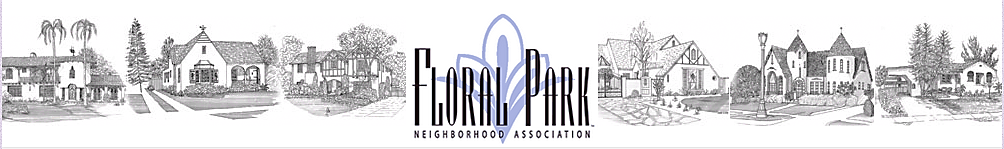               FPNA Board Meeting Minutes               Tuesday, June 8, 2021                                                             (2112 N. Ross – Julie Humphrey’s home)Board Members:  President		              Jeff Katz		      First Co-Vice President       Julie Humphreys	                   First Co-Vice President	Tracey Stein                                Second Co-Vice President	Chris Switzer 		      Second Co-Vice President 	David Buster                                Secretary 			Angel Barnes                                 Treasurer			Craig Kalthoff-Patti      Parliamentarian		Beverley Schauwecker                                Communications Director 	Marc LaFont     Social Director		Suzee Katz     Membership Co-Director   Tammy Heider       Membership Co-Director   Kevin Shuler     Home Tour Director            Sandy DeAngelis Committee Chair:      Care & Compassion	Rachel Borack MolooIncoming Board Members                                 First Vice President            Mark Rothenberg      Treasurer                              Peter Christoffersen                                 Social Co-Director               Denise Silva 		      Social Co-Director  	Jeanette MustafaBoard Meeting Call to Order – The June 8, 2021 FPNA Board Meeting was called to order at 7:09 p.m. The above persons attended, with the exception of Kevin, Tammy, Rachel and Social Co-Director Alison DeMark who resigned in May. Neighbor and Home Tour Webmaster, Mason Nakamura, also attended.Approval of the May 11, 2021 Monthly Board Meeting Minutes- A motion was made by Tracey and seconded by Craig to approve last month’s Minutes in their entirety.  All were in favor.  Secretary – Angel Barnes Having run out of time before the Secretary could report on her May Action Item, it follows. Angel learned that Santa Ana’s Public Works Agency, in collaboration with the California Urban Forests Council, was awarded a City Forest Renewal Grant.  It is funding through Cal FIRE’s Urban & Community Forestry Program specifically for the removal of a dying tree in exchange for the City planting two new trees.  This continues urban forest development to provide shade and cleaner air.  Santa Ana’s goal is to plant 300 trees by October 2021.  The City has a Global Positioning System (GPS) that identifies the City’s tree inventory on its streets, as well as the vacant sites where trees were removed in past years but never replaced.     Once I received this complete information I advised my Tree Sub-Committee Co-Chair Ellen Koldewey who contacted the City’s Tree Maintenance Supervisor Frank Torres.  His email reply of June 7th notified us that the City itself identified close to 300 trees plus those previously tagged which have been awaiting funding.  He anticipates, however, two more planting phases after October and he will contact us then.  Meanwhile, however, the 2019/2020 FP Reforestation Project that Ellen and I recently finished was very thorough.  My inventory done last week revealed only 2 trees that might qualify, one on Victoria and a palm tree on Flower that I’m told neither homeowner may actually want removed even when funding is available.  Nonetheless, Ellen and I hope to meet with any neighbor this month who has expressed interest in assuming our Co-Chair positions, but Ellen and I will remain a resource to them, as needed, whenever State Grant money or other future funds become available.President – See New Business1st VP - Scholarship and Sponsorship – Co-Directors Julie Humphreys and Tracey Stein The Scholarship application deadline was June 1st and the first meeting to review them will be held on Tuesday June 15th at Tracey’s house.  Volunteers to review the applications and help pick the finalists will be sought by E-blast and on social media, as will suggestions for our annual charity awards.   The Scholarship Committee will then propose dates to resume our in-person Scholarship & Charity Awards Ceremony. 2nd VP – Beautification Committee – Co-Director Chris Switzer and David Buster, Infrastructure ChairThe City’s crew was unaware that Floral Park is now responsible for the Entrance & Exit planters so they accidently removed our snap dragons. To compensate, it will provide and replant, however, after June 19th the Sub-Committee will have the time to meet and design those planters to integrate more perennials and less labor-intensive plants.Most Beautiful Yard of the Year Award Sub-Committee Chair Debbie Wolfenbarger solicited nominations for the three finalist submissions.  From these, the City selected Sherry Bull on Heliotrope which will be publicized in the Newsletter.The Butterfly Garden Sub Committee which consists of Chris, Tracey, David and Lepidopterist Allene Symons have diligently prepared for all aspects of the Dedication Ceremony scheduled for Summer Solstice on June 19th.   This includes signage, a script for the docents, educational visual aids, collecting anticipated needed items from the storage unit. and the planting of more nectar plants last week by volunteers.   For the final spruce-up, Sarah Mae Downie Park Clean-up Days have been scheduled for 8:30 to 10:30 a.m. on Saturday, June 12 (which will also include final planting and weeding) and final clean-up on Friday June 18 which Marc will help publicize.   Volunteers will be warmly welcomed, and urged to bring along their own clippers, trowels and gloves.  A new heart-stone, purchased by Chris, will be installed on the 19th.Given all this preparation, the Board was strongly urged to attend the Butterfly Dedication Ceremony Saturday June 19th at 10 a.m.  It will also be attended by our Ward’s City Council Representative Jessie Lopez and by Administrative Services Manager Ron Ono who designed three award-winning parks in Santa Ana.  They will announce that this is our City’s very FIRST CERTIFIED North American Caterpillar and Monarch Sanctuary.  Membership – Co-Director Kevin Shuler (in absentia through Jeff Katz)Year to date, the membership drive has generated $15,710.00 in 2021 donations, which already represents nearly 80% of the membership donations for all of 2020!   Kevin sent 60 letters to all our new Floral Park neighbors and was heartened by those opting favorably to on-line recurring monthly donations.    Kevin asked that Jeff remind the Board to continue seeking/suggesting a Co-Director to handle the social aspect of Membership.   Meanwhile, the new Social Directors have offered to pinch-hit until Kevin’s Co-Chair is found.  Consequently the next Membership MIXER will take place on Sunday August 8th at a location TBA.Social Committee – Co-Director Suzee Katz Attaining a permit for our traditional Freedom Fest and for the street closure of Heliotrope was a bigger challenge this year than it was pre-COVID. The Committee met the challenge, and Freedom Fest will take place on Saturday July 3rd  from 3 to 7 p.m.   Kevin will provide a Bounce House and Sandy will provide bagged kettle corn.  We will not be selling food, since food trucks require a minimum and it would be too speculative to estimate attendance so soon post-COVID.  On the other hand, bring a picnic, reserve a table for the small charge of $10 and possibly take home a prize for the Best Decorated Table Contest!  There will also be live entertainment and a Beer Garden featuring several local breweries. Last but not least, a Flag Ceremony will honor our Veterans by announcing their presence by name and military branch.   Accordingly, the Board was asked to notify and urge friends, neighbors or family members who are Vets to attend.  The time of the ceremony will be publicized as we approach the event.   Looking ahead, our Fall Concert will take place on Saturday night, September 25th.  Historic Resources Committee - Co-Chair Beverley SchauweckerThe Committee met on May 19th to discuss the final revision of our 16-page Application for inclusion in the National Register of Historic Districts.   Dylan Almendral submitted the Application on our behalf on June 4th to the State Historic Preservation Office and the Committee hopes to be notified of a hearing date before the next Board meeting.   Individual house plaque design, neighborhood historic signage, and the old irrigation gate (located on the corner property of Victoria and Santa Clara) will be discussed further at the Committee’s next meeting set for Wednesday, June 16, 2021 at 7 p.m.   Walk of Fright – Director Sandy DeAngelis Our annual Walk of Fright will be the last weekend before Halloween,  Saturday and Sunday nights October 23 and 24.   In May the Board was asked to decide by tonight whether we wanted to add or delete from last year’s categories.   We agreed that Best Use of Fall Colors and Best Harvest Theme  were redundant; the latter was enough.  Additionally, Best Use of Skeletons would be more fun than Best Use of Pumpkins.  Accordingly, here are this year’s contest categories: The Scariest,  Most Theatrical,  Most Creative,  Best Harvest Theme  and Best Use of Skeletons.  Communications  - Director Marc LaFont  Since the last Board meeting Floral Park’s social media keeps drawing new visitors.  Marc has issued nine E-blasts regarding the election results, the blood and school supply drives, and Memorial Day.  He has added 25 new email addresses to our list, and created and installed lawn signs for the Blood Drive, for the Memorial Day event and for the Butterfly Garden Dedication.The June Graduation theme Gazette should be ready to be e-mailed to the Board for proof-reading early next week so it can be delivered to the printer on June 18th and distributed by month end.  Marc made today’s Board Meeting the deadline for article submission, although he will make room for Shout Outs if any are received quickly.Last but definitely not least, although we have not received the notification officially yet, Neighborhood USA informed Marc telephonically that our Newsletter won the national contest!Holiday Tour – Director Sandy DeAngelis Marc stated that his reading of FPNA’s Constitution, Bylaws and Standing Rules direct that the Home Tour site is to be run by the Communications Director with the guidance of the Home Tour Director.Given Marc’s interpretation of the Standing Rules, the only person in possession of the Website password is the Communications Director.  It was confirmed tonight that no other Board member has the password, nor does Marc have a Committee.  Accordingly, Marc denied Home Tour Webmaster Mason’s recent request for the password.  Thus, Mason attended the meeting to explain that Home Tour’s website has been separate for the past six or seven years, however, the company which hosted it (which FPNA formerly paid separately from the Floral Park website host) went out of business.  The Home Tour Committee has designed our new website, but lacks access to post it on the FP Just Host sight. Lengthy discussion followed.  Beverley moved that the Home Tour Committee be allowed to continue to have a separate web site, which caters to outside the neighborhood, and is only active during the planning and event itself, and that the By-laws Committee present to the Board a revision of the Standing Rules, as they pertain to this issue.  Julie seconded and all were in favor.Secondly, it was agreed that, from an operational and fiduciary perspective, the FP Website password cannot remain in the exclusive possession of a single person.  The Board agreed that the Communications Chair should give the password to the President and Secretary immediately, and it directed the By-Laws Committee to draft an amendment to the Standing Rules, reflecting the Board’s decision.Parliamentarian  - Beverley SchauweckerNothing to report at this time.Treasurer’s Report – Craig Kalthoff-PattiCraig provided the Board with FPNA’s financial report synopsis and reconciliation detail for May.  All financial accounts to date are within budget.As of May 30, 2021, Membership contributions totaled $2,225 a chunk of which came from surprise birthday party donations (thrown by George Will) in honor of his wife Kelli. Additionally, Jeff settled a lawsuit in May, conditioning settlement on the payment of $400 to FPNA’s General Fund.  The General Fund balance as of May 30th was $57,383.14 of which $13,070 is earmarked for scholarship (by reauthorization) and charity disbursement.   Of this amount, $7,000 in scholarship donations was received from five patrons who donated $1,000 each (see last month’s Minutes) plus an additional $2,000 in May from George and Kelli Will.  Craig paid the annual premium for our General Liability policy and renewed and paid the State of California Registrar for our Charities license fee.  Finally, $700 of the un-budgeted but pre-approved $1,000 was paid to a vendor for the work done on the Jefferson and 18th Street Neighborhood Block Beautification project. Craig reviewed with the Board what Wells Fargo requires to transition signature authority and oversight of our three bank accounts.  To that end, Wells Fargo has tightened its policies, per  our Wells Fargo Santa Ana Main Branch Personal Banker, Kevin Ramirez, who verified that the following must be filed as part of the Meeting Minutes:1.       Our letterhead with the organization name and P.O. Box address;2.       A statement stating who is being removed and his title as it relates to the bank accounts, i.e.  “Craig Kalthoff, Treasurer and Key Executive, is being removed from all three accounts”;3.       Statement of who is being added and their title. “Peter Christoffersen, Treasurer and Key Executive is being added to manage all three accounts and will have signature authority.Additionally, Jeffrey Katz, Board President,  is being added to all three accounts and will have signature authority”.4.      The Statement must be signed by the individuals who will remain or be added to the account.Since Jeff offered to prepare and circulate the document, should he have questions, Craig provided the direct line for Mr. Ramirez which is 657-622-0405.Care & Compassion Committee - Chair Rachel Borack Moloo (in absentia through Jeff)The second Floral Park Blood Drive on May 21st in partnership with the Red Cross generated a full-capacity response meaning the blood collected will save up to 66 lives.  Rachel thanked all the neighbors and Board members who donated and for publication in The Gazette. This success bodes well for a third Drive set for July 23rd, followed by the final two in 2021 on Friday September 17 and Friday November 19.Rachel (through Jeff) thanked all who donated school supplies for the students of Willard School which Rachel brought to the June Youth Resource Fair.   Jeff asked the Board to have anyone interested in joining the Care & Compassion Committee to please contact Rachel who is presently the only member of this Committee.New BusinessThrough his and David’s efforts and urging, Jeff delivered the good news that the City WILL, at its own expense, install one and possibly a second, street light on the north side of Santa Clara between Heliotrope and Greenleaf which is currently very dark.   Additionally, Jefferson and 18th Streets and a block in Park Santiago are in the running for our Ward for the City’s Neighborhood Block Beautification Contest.  Winners should be announced by the next meeting.  Lastly, the City is coming around to addressing the traffic on Flower.  Jeff suggested that an Ad hoc Traffic Committee be formed.  Meanwhile, Craig will research the approximate date that the City previously had plans drawn for a round-about at Flower and North Park which Craig vividly recalls seeing.Approval of the Board ReportsA Motion to approve the Board reports was made by David and seconded by Chris; all were in favor.The Motion to Adjourn the June 8, 2021 Board Meeting at 8:56 p.m. was made by Jeff and seconded by Tracey; all were in favor.Calendar of EventsSaturday, June 12, 2021 from 8:30 to 10:30 a.m. - Sarah Mae Downie Park Planting & Clean-UpFriday, June 18, 2021 from 8:30 to 10:30 a.m. - Sarah Mae Downie Park Clean-Up Day Saturday, June 19, 2021 - Butterfly Dedication at Sarah Mae Downie Park at 10 a.m.Saturday, July 3, 2021 - Freedom Fest Saturday, July 10, 2021 – Wimbledon at the Park sponsored by We Love Santiago ParkTuesday, July 13, 2021 at 7 p.m. – FPNA Board Meeting at Sandy’s, 2121 North Victoria DriveFriday, July 23, 2021	Care & Compassion Blood DriveFriday, September 17, 2021	Care & Compassion Blood DriveSaturday, September 25, 2021 - Fall Concert, “Havana Nights”Saturday, November 13, 2021 -  Victoria Drive – Our first annual Holiday Tour  